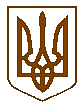 УКРАЇНАБілокриницька   сільська   радаРівненського   району    Рівненської    області(тридцять сьома чергова сесія сьомого скликання)РІШЕННЯвід  18 грудня   2018 року                                                                                  № проектПро затвердження проекту землеустрою та передачу земельної ділянки у приватну власність громадянці Оленчук Оксані Сергіївні	Розглянувши проект землеустрою щодо відведення земельної ділянки у приватну власність гр. Оленчук О.С. для ведення особистого селянського господарства та керуючись пунктом 34 частини першої статті 26 Закону України “ Про місцеве самоврядування в Україні ”, статей 20, 118, 121, 125, 126, Земельного кодексу України, за погодження земельної комісії , сесія Білокриницької сільської радиВ И Р І Ш И Л А:Затвердити проект землеустрою щодо відведення земельної ділянки (кадастровий номер: 5624680700:02:004:0206) у приватну власність гр. Оленчук Оксані Сергіївні для ведення особистого селянського господарства за адресою Рівненська область Рівненський район с. Біла Криниця.Передати гр. Оленчук Оксані Сергіївні у приватну власність земельну ділянку площею 0,2837 га за рахунок земель сільськогосподарського призначення  розташованої у межах с. Біла Криниця на території Білокриницької сільської ради Рівненського району Рівненської області для ведення особистого селянського господарства.Гр. Оленчук Оксані Сергіївні право приватної власності на земельну ділянку посвідчити в порядку, визначеному законодавством. Контроль за виконанням даного рішення покласти на земельну комісію сільської ради.Сільський голова                                                                                       Т. ГончарукУКРАЇНАБілокриницька   сільська   радаРівненського   району    Рівненської    області(тридцять сьома чергова сесія сьомого скликання)РІШЕННЯвід  18 грудня   2018 року                                                                                  № проектПро затвердження проекту землеустрою та передачу земельної ділянки у приватну власність громадянці Оленчук Оксані Сергіївні	Розглянувши проект землеустрою щодо відведення земельної ділянки у приватну власність гр. Оленчук О.С. для ведення особистого селянського господарства та керуючись пунктом 34 частини першої статті 26 Закону України “ Про місцеве самоврядування в Україні ”, статей 20, 118, 121, 125, 126, Земельного кодексу України, за погодження земельної комісії , сесія Білокриницької сільської радиВ И Р І Ш И Л А:Затвердити проект землеустрою щодо відведення земельної ділянки (кадастровий номер: 5624680700:02:004:0206) у приватну власність гр. Оленчук Оксані Сергіївні для ведення особистого селянського господарства за адресою Рівненська область Рівненський район с. Біла Криниця.Передати гр. Оленчук Оксані Сергіївні у приватну власність земельну ділянку площею 0,2837 га за рахунок земель сільськогосподарського призначення  розташованої у межах с. Біла Криниця на території Білокриницької сільської ради Рівненського району Рівненської області для ведення особистого селянського господарства.Гр. Оленчук Оксані Сергіївні право приватної власності на земельну ділянку посвідчити в порядку, визначеному законодавством. Контроль за виконанням даного рішення покласти на земельну комісію сільської ради.Сільський голова                                                                                       Т. Гончарук